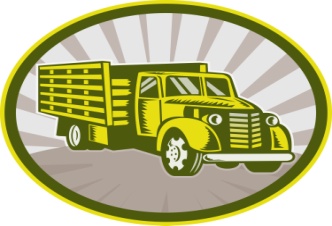 DJ’S TOWING & RECOVERY2136 Roosevelt Blvd.VEYO, UT 84782(555) 688-1195DJ’S TOWING & RECOVERY2136 Roosevelt Blvd.VEYO, UT 84782(555) 688-1195DJ’S TOWING & RECOVERY2136 Roosevelt Blvd.VEYO, UT 84782(555) 688-1195DJ’S TOWING & RECOVERY2136 Roosevelt Blvd.VEYO, UT 84782(555) 688-1195DJ’S TOWING & RECOVERY2136 Roosevelt Blvd.VEYO, UT 84782(555) 688-1195DJ’S TOWING & RECOVERY2136 Roosevelt Blvd.VEYO, UT 84782(555) 688-1195DJ’S TOWING & RECOVERY2136 Roosevelt Blvd.VEYO, UT 84782(555) 688-1195DJ’S TOWING & RECOVERY2136 Roosevelt Blvd.VEYO, UT 84782(555) 688-1195RoadServiceRoadServiceRoadServiceRoadServiceRoadServiceRoadServiceRoadServiceRoadServiceTIME OF CALL   A.M.                            P.M.TIME OF CALL   A.M.                            P.M.DATE INDATE INDATE OUTDATE OUTDATE OUTTIME START   A.M.                                                                                    P.M.TIME START   A.M.                                                                                    P.M.TIME START   A.M.                                                                                    P.M.TIME FINISH   A.M.                          P.M.                                                         TIME FINISH   A.M.                          P.M.                                                         TIME FINISH   A.M.                          P.M.                                                         TIME FINISH   A.M.                          P.M.                                                         TIME FINISH   A.M.                          P.M.                                                         TIME FINISH   A.M.                          P.M.                                                         REQUESTED BYREQUESTED BYREQUESTED BYP.O./ CASE#OFFICERNAMEOFFICERNAMEOFFICERNAMENAMENAMENAMENAMENAMENAMENAMENAMENAMENAMENAMENAMENAMEPHONE#PHONE#PHONE#PHONE#PHONE#PHONE#PHONE#PHONE#PHONE#PHONE#ADDRESSADDRESSADDRESSADDRESSADDRESSADDRESSADDRESSADDRESSADDRESSADDRESSADDRESSADDRESSADDRESSADDRESSADDRESSADDRESSADDRESSADDRESSADDRESSADDRESSADDRESSADDRESSADDRESSCITYCITYCITYCITYCITYCITYCITYCITYCITYCITYCITYCITYCITYSTATESTATESTATESTATESTATESTATEZIPZIPZIPZIPYEARYEARYEARMAKE/MODELMAKE/MODELMAKE/MODELMAKE/MODELMAKE/MODELCOLORCOLORCOLORCOLORODOMETERODOMETERODOMETERODOMETERODOMETERODOMETERDRIVERDRIVERDRIVERDRIVERDRIVERMARKER PLATE #MARKER PLATE #MARKER PLATE #STATESTATESTATESTATESTATEVIN#VIN#VIN#VIN#VIN#VIN#VIN#VIN#VIN#VIN#REGISTERED OWNERREGISTERED OWNERREGISTERED OWNERREGISTERED OWNERREGISTERED OWNERLOCATION OF VEHICLELOCATION OF VEHICLELOCATION OF VEHICLELOCATION OF VEHICLELOCATION OF VEHICLELOCATION OF VEHICLELOCATION OF VEHICLELOCATION OF VEHICLELOCATION OF VEHICLELOCATION OF VEHICLELOCATION OF VEHICLELOCATION OF VEHICLELOCATION OF VEHICLELOCATION OF VEHICLELOCATION OF VEHICLELOCATION OF VEHICLELOCATION OF VEHICLELOCATION OF VEHICLELOCATION OF VEHICLELOCATION OF VEHICLELOCATION OF VEHICLELOCATION OF VEHICLELOCATION OF VEHICLETOWED TOTOWED TOTOWED TOTOWED TOTOWED TOTOWED TOTOWED TOTOWED TOTOWED TOTOWED TOTOWED TOTOWED TOTOWED TOTOWED TOTOWED TOTOWED TOTOWED TOTOWED TOTOWED TOTOWED TOTOWED TOTOWED TOTOWED TOINSPECTED BY INSURANCE CO.INSPECTED BY INSURANCE CO.INSPECTED BY INSURANCE CO.INSPECTED BY INSURANCE CO.INSPECTED BY INSURANCE CO.APPRAISER NAMEAPPRAISER NAMEAPPRAISER NAMEAPPRAISER NAMEDATEDATEDATEDATEDATEDATEDATEDATEPHONE#PHONE#PHONE#PHONE#PHONE#PHONE#RELEASED BYRELEASED BYRELEASED BYRELEASED BYRELEASED BYDATEDATEDATEDATEPHONE#PHONE#PHONE#PHONE#PHONE#PHONE#PHONE#PHONE#REASON FOR TOW□ ACCIDENT        □ BREAK DOWN□ ABANDONED  □UNREGISTERED□ NO START       □ OUT OF GAS□ FLAT FIRE        □ FIRE LANE□ LOCK OUT       □ NO TRESPASS□ TOW ZONE     □  ARREST□ STOLEN           □  IMPOUNDED□SNOW              □___________    REMOVALREASON FOR TOW□ ACCIDENT        □ BREAK DOWN□ ABANDONED  □UNREGISTERED□ NO START       □ OUT OF GAS□ FLAT FIRE        □ FIRE LANE□ LOCK OUT       □ NO TRESPASS□ TOW ZONE     □  ARREST□ STOLEN           □  IMPOUNDED□SNOW              □___________    REMOVALREASON FOR TOW□ ACCIDENT        □ BREAK DOWN□ ABANDONED  □UNREGISTERED□ NO START       □ OUT OF GAS□ FLAT FIRE        □ FIRE LANE□ LOCK OUT       □ NO TRESPASS□ TOW ZONE     □  ARREST□ STOLEN           □  IMPOUNDED□SNOW              □___________    REMOVALREASON FOR TOW□ ACCIDENT        □ BREAK DOWN□ ABANDONED  □UNREGISTERED□ NO START       □ OUT OF GAS□ FLAT FIRE        □ FIRE LANE□ LOCK OUT       □ NO TRESPASS□ TOW ZONE     □  ARREST□ STOLEN           □  IMPOUNDED□SNOW              □___________    REMOVALREASON FOR TOW□ ACCIDENT        □ BREAK DOWN□ ABANDONED  □UNREGISTERED□ NO START       □ OUT OF GAS□ FLAT FIRE        □ FIRE LANE□ LOCK OUT       □ NO TRESPASS□ TOW ZONE     □  ARREST□ STOLEN           □  IMPOUNDED□SNOW              □___________    REMOVALTYPE OF TOW□ SLING/HOIST□FLAT BED/RAMP□WHEEL LIFT□_________TYPE OF TOW□ SLING/HOIST□FLAT BED/RAMP□WHEEL LIFT□_________TYPE OF TOW□ SLING/HOIST□FLAT BED/RAMP□WHEEL LIFT□_________TYPE OF TOW□ SLING/HOIST□FLAT BED/RAMP□WHEEL LIFT□_________PERSONAL’S TAKEN BYPERSONAL’S TAKEN BYPERSONAL’S TAKEN BYPERSONAL’S TAKEN BYPERSONAL’S TAKEN BYPERSONAL’S TAKEN BYPERSONAL’S TAKEN BYPERSONAL’S TAKEN BYDATEDATEDATEDATEPHONE#PHONE#REASON FOR TOW□ ACCIDENT        □ BREAK DOWN□ ABANDONED  □UNREGISTERED□ NO START       □ OUT OF GAS□ FLAT FIRE        □ FIRE LANE□ LOCK OUT       □ NO TRESPASS□ TOW ZONE     □  ARREST□ STOLEN           □  IMPOUNDED□SNOW              □___________    REMOVALREASON FOR TOW□ ACCIDENT        □ BREAK DOWN□ ABANDONED  □UNREGISTERED□ NO START       □ OUT OF GAS□ FLAT FIRE        □ FIRE LANE□ LOCK OUT       □ NO TRESPASS□ TOW ZONE     □  ARREST□ STOLEN           □  IMPOUNDED□SNOW              □___________    REMOVALREASON FOR TOW□ ACCIDENT        □ BREAK DOWN□ ABANDONED  □UNREGISTERED□ NO START       □ OUT OF GAS□ FLAT FIRE        □ FIRE LANE□ LOCK OUT       □ NO TRESPASS□ TOW ZONE     □  ARREST□ STOLEN           □  IMPOUNDED□SNOW              □___________    REMOVALREASON FOR TOW□ ACCIDENT        □ BREAK DOWN□ ABANDONED  □UNREGISTERED□ NO START       □ OUT OF GAS□ FLAT FIRE        □ FIRE LANE□ LOCK OUT       □ NO TRESPASS□ TOW ZONE     □  ARREST□ STOLEN           □  IMPOUNDED□SNOW              □___________    REMOVALREASON FOR TOW□ ACCIDENT        □ BREAK DOWN□ ABANDONED  □UNREGISTERED□ NO START       □ OUT OF GAS□ FLAT FIRE        □ FIRE LANE□ LOCK OUT       □ NO TRESPASS□ TOW ZONE     □  ARREST□ STOLEN           □  IMPOUNDED□SNOW              □___________    REMOVALTYPE OF TOW□ SLING/HOIST□FLAT BED/RAMP□WHEEL LIFT□_________TYPE OF TOW□ SLING/HOIST□FLAT BED/RAMP□WHEEL LIFT□_________TYPE OF TOW□ SLING/HOIST□FLAT BED/RAMP□WHEEL LIFT□_________TYPE OF TOW□ SLING/HOIST□FLAT BED/RAMP□WHEEL LIFT□_________VEHICLE  STORAGE  TIMEFROM_____TO_____         ____DAYS@$______VEHICLE  STORAGE  TIMEFROM_____TO_____         ____DAYS@$______VEHICLE  STORAGE  TIMEFROM_____TO_____         ____DAYS@$______VEHICLE  STORAGE  TIMEFROM_____TO_____         ____DAYS@$______VEHICLE  STORAGE  TIMEFROM_____TO_____         ____DAYS@$______VEHICLE  STORAGE  TIMEFROM_____TO_____         ____DAYS@$______VEHICLE  STORAGE  TIMEFROM_____TO_____         ____DAYS@$______VEHICLE  STORAGE  TIMEFROM_____TO_____         ____DAYS@$______VEHICLE  STORAGE  TIMEFROM_____TO_____         ____DAYS@$______VEHICLE  STORAGE  TIMEFROM_____TO_____         ____DAYS@$______VEHICLE  STORAGE  TIMEFROM_____TO_____         ____DAYS@$______VEHICLE  STORAGE  TIMEFROM_____TO_____         ____DAYS@$______VEHICLE  STORAGE  TIMEFROM_____TO_____         ____DAYS@$______VEHICLE  STORAGE  TIMEFROM_____TO_____         ____DAYS@$______REASON FOR TOW□ ACCIDENT        □ BREAK DOWN□ ABANDONED  □UNREGISTERED□ NO START       □ OUT OF GAS□ FLAT FIRE        □ FIRE LANE□ LOCK OUT       □ NO TRESPASS□ TOW ZONE     □  ARREST□ STOLEN           □  IMPOUNDED□SNOW              □___________    REMOVALREASON FOR TOW□ ACCIDENT        □ BREAK DOWN□ ABANDONED  □UNREGISTERED□ NO START       □ OUT OF GAS□ FLAT FIRE        □ FIRE LANE□ LOCK OUT       □ NO TRESPASS□ TOW ZONE     □  ARREST□ STOLEN           □  IMPOUNDED□SNOW              □___________    REMOVALREASON FOR TOW□ ACCIDENT        □ BREAK DOWN□ ABANDONED  □UNREGISTERED□ NO START       □ OUT OF GAS□ FLAT FIRE        □ FIRE LANE□ LOCK OUT       □ NO TRESPASS□ TOW ZONE     □  ARREST□ STOLEN           □  IMPOUNDED□SNOW              □___________    REMOVALREASON FOR TOW□ ACCIDENT        □ BREAK DOWN□ ABANDONED  □UNREGISTERED□ NO START       □ OUT OF GAS□ FLAT FIRE        □ FIRE LANE□ LOCK OUT       □ NO TRESPASS□ TOW ZONE     □  ARREST□ STOLEN           □  IMPOUNDED□SNOW              □___________    REMOVALREASON FOR TOW□ ACCIDENT        □ BREAK DOWN□ ABANDONED  □UNREGISTERED□ NO START       □ OUT OF GAS□ FLAT FIRE        □ FIRE LANE□ LOCK OUT       □ NO TRESPASS□ TOW ZONE     □  ARREST□ STOLEN           □  IMPOUNDED□SNOW              □___________    REMOVALTYPE OF TOW□ SLING/HOIST□FLAT BED/RAMP□WHEEL LIFT□_________TYPE OF TOW□ SLING/HOIST□FLAT BED/RAMP□WHEEL LIFT□_________TYPE OF TOW□ SLING/HOIST□FLAT BED/RAMP□WHEEL LIFT□_________TYPE OF TOW□ SLING/HOIST□FLAT BED/RAMP□WHEEL LIFT□_________INDICATE DAMAGED AREA(S) ON VEHICLES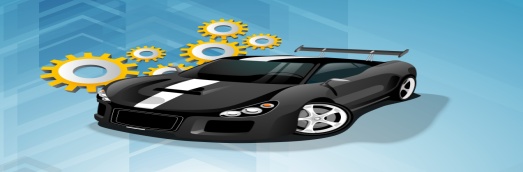 INDICATE DAMAGED AREA(S) ON VEHICLESINDICATE DAMAGED AREA(S) ON VEHICLESINDICATE DAMAGED AREA(S) ON VEHICLESINDICATE DAMAGED AREA(S) ON VEHICLESINDICATE DAMAGED AREA(S) ON VEHICLESINDICATE DAMAGED AREA(S) ON VEHICLESINDICATE DAMAGED AREA(S) ON VEHICLESINDICATE DAMAGED AREA(S) ON VEHICLESINDICATE DAMAGED AREA(S) ON VEHICLESINDICATE DAMAGED AREA(S) ON VEHICLESINDICATE DAMAGED AREA(S) ON VEHICLESKEYS LEFTY        NRADIOY         NKEYS LEFTY        NRADIOY         NREASON FOR TOW□ ACCIDENT        □ BREAK DOWN□ ABANDONED  □UNREGISTERED□ NO START       □ OUT OF GAS□ FLAT FIRE        □ FIRE LANE□ LOCK OUT       □ NO TRESPASS□ TOW ZONE     □  ARREST□ STOLEN           □  IMPOUNDED□SNOW              □___________    REMOVALREASON FOR TOW□ ACCIDENT        □ BREAK DOWN□ ABANDONED  □UNREGISTERED□ NO START       □ OUT OF GAS□ FLAT FIRE        □ FIRE LANE□ LOCK OUT       □ NO TRESPASS□ TOW ZONE     □  ARREST□ STOLEN           □  IMPOUNDED□SNOW              □___________    REMOVALREASON FOR TOW□ ACCIDENT        □ BREAK DOWN□ ABANDONED  □UNREGISTERED□ NO START       □ OUT OF GAS□ FLAT FIRE        □ FIRE LANE□ LOCK OUT       □ NO TRESPASS□ TOW ZONE     □  ARREST□ STOLEN           □  IMPOUNDED□SNOW              □___________    REMOVALREASON FOR TOW□ ACCIDENT        □ BREAK DOWN□ ABANDONED  □UNREGISTERED□ NO START       □ OUT OF GAS□ FLAT FIRE        □ FIRE LANE□ LOCK OUT       □ NO TRESPASS□ TOW ZONE     □  ARREST□ STOLEN           □  IMPOUNDED□SNOW              □___________    REMOVALREASON FOR TOW□ ACCIDENT        □ BREAK DOWN□ ABANDONED  □UNREGISTERED□ NO START       □ OUT OF GAS□ FLAT FIRE        □ FIRE LANE□ LOCK OUT       □ NO TRESPASS□ TOW ZONE     □  ARREST□ STOLEN           □  IMPOUNDED□SNOW              □___________    REMOVALTOWED PER ORDER OF□  STATE POLICE□  LOCAL POLICE□ OWNER OF CAR□  DEALERTOWED PER ORDER OF□  STATE POLICE□  LOCAL POLICE□ OWNER OF CAR□  DEALERTOWED PER ORDER OF□  STATE POLICE□  LOCAL POLICE□ OWNER OF CAR□  DEALERTOWED PER ORDER OF□  STATE POLICE□  LOCAL POLICE□ OWNER OF CAR□  DEALERINDICATE DAMAGED AREA(S) ON VEHICLESINDICATE DAMAGED AREA(S) ON VEHICLESINDICATE DAMAGED AREA(S) ON VEHICLESINDICATE DAMAGED AREA(S) ON VEHICLESINDICATE DAMAGED AREA(S) ON VEHICLESINDICATE DAMAGED AREA(S) ON VEHICLESINDICATE DAMAGED AREA(S) ON VEHICLESINDICATE DAMAGED AREA(S) ON VEHICLESINDICATE DAMAGED AREA(S) ON VEHICLESINDICATE DAMAGED AREA(S) ON VEHICLESINDICATE DAMAGED AREA(S) ON VEHICLESINDICATE DAMAGED AREA(S) ON VEHICLESKEYS LEFTY        NRADIOY         NKEYS LEFTY        NRADIOY         NREASON FOR TOW□ ACCIDENT        □ BREAK DOWN□ ABANDONED  □UNREGISTERED□ NO START       □ OUT OF GAS□ FLAT FIRE        □ FIRE LANE□ LOCK OUT       □ NO TRESPASS□ TOW ZONE     □  ARREST□ STOLEN           □  IMPOUNDED□SNOW              □___________    REMOVALREASON FOR TOW□ ACCIDENT        □ BREAK DOWN□ ABANDONED  □UNREGISTERED□ NO START       □ OUT OF GAS□ FLAT FIRE        □ FIRE LANE□ LOCK OUT       □ NO TRESPASS□ TOW ZONE     □  ARREST□ STOLEN           □  IMPOUNDED□SNOW              □___________    REMOVALREASON FOR TOW□ ACCIDENT        □ BREAK DOWN□ ABANDONED  □UNREGISTERED□ NO START       □ OUT OF GAS□ FLAT FIRE        □ FIRE LANE□ LOCK OUT       □ NO TRESPASS□ TOW ZONE     □  ARREST□ STOLEN           □  IMPOUNDED□SNOW              □___________    REMOVALREASON FOR TOW□ ACCIDENT        □ BREAK DOWN□ ABANDONED  □UNREGISTERED□ NO START       □ OUT OF GAS□ FLAT FIRE        □ FIRE LANE□ LOCK OUT       □ NO TRESPASS□ TOW ZONE     □  ARREST□ STOLEN           □  IMPOUNDED□SNOW              □___________    REMOVALREASON FOR TOW□ ACCIDENT        □ BREAK DOWN□ ABANDONED  □UNREGISTERED□ NO START       □ OUT OF GAS□ FLAT FIRE        □ FIRE LANE□ LOCK OUT       □ NO TRESPASS□ TOW ZONE     □  ARREST□ STOLEN           □  IMPOUNDED□SNOW              □___________    REMOVALTOWED PER ORDER OF□  STATE POLICE□  LOCAL POLICE□ OWNER OF CAR□  DEALERTOWED PER ORDER OF□  STATE POLICE□  LOCAL POLICE□ OWNER OF CAR□  DEALERTOWED PER ORDER OF□  STATE POLICE□  LOCAL POLICE□ OWNER OF CAR□  DEALERTOWED PER ORDER OF□  STATE POLICE□  LOCAL POLICE□ OWNER OF CAR□  DEALERMILEAGEFINISH_____START_____TOTAL_____MILEAGEFINISH_____START_____TOTAL_____MILEAGEFINISH_____START_____TOTAL_____MILEAGEFINISH_____START_____TOTAL_____MILEAGEFINISH_____START_____TOTAL_____MILEAGEFINISH_____START_____TOTAL_____TOWING CHARGETOWING CHARGETOWING CHARGETOWING CHARGESPECIAL EQUIPMENT USED□ WINCH  □ FLARES  □ DOOLIES□  SCOTCH BLOCKS   □ RAMPS□  SNATCH BLOCKS   □_______□  ___________SPECIAL EQUIPMENT USED□ WINCH  □ FLARES  □ DOOLIES□  SCOTCH BLOCKS   □ RAMPS□  SNATCH BLOCKS   □_______□  ___________SPECIAL EQUIPMENT USED□ WINCH  □ FLARES  □ DOOLIES□  SCOTCH BLOCKS   □ RAMPS□  SNATCH BLOCKS   □_______□  ___________SPECIAL EQUIPMENT USED□ WINCH  □ FLARES  □ DOOLIES□  SCOTCH BLOCKS   □ RAMPS□  SNATCH BLOCKS   □_______□  ___________SPECIAL EQUIPMENT USED□ WINCH  □ FLARES  □ DOOLIES□  SCOTCH BLOCKS   □ RAMPS□  SNATCH BLOCKS   □_______□  ___________TOWED PER ORDER OF□  STATE POLICE□  LOCAL POLICE□ OWNER OF CAR□  DEALERTOWED PER ORDER OF□  STATE POLICE□  LOCAL POLICE□ OWNER OF CAR□  DEALERTOWED PER ORDER OF□  STATE POLICE□  LOCAL POLICE□ OWNER OF CAR□  DEALERTOWED PER ORDER OF□  STATE POLICE□  LOCAL POLICE□ OWNER OF CAR□  DEALERMILEAGEFINISH_____START_____TOTAL_____MILEAGEFINISH_____START_____TOTAL_____MILEAGEFINISH_____START_____TOTAL_____MILEAGEFINISH_____START_____TOTAL_____MILEAGEFINISH_____START_____TOTAL_____MILEAGEFINISH_____START_____TOTAL_____TOWING CHARGETOWING CHARGETOWING CHARGETOWING CHARGESPECIAL EQUIPMENT USED□ WINCH  □ FLARES  □ DOOLIES□  SCOTCH BLOCKS   □ RAMPS□  SNATCH BLOCKS   □_______□  ___________SPECIAL EQUIPMENT USED□ WINCH  □ FLARES  □ DOOLIES□  SCOTCH BLOCKS   □ RAMPS□  SNATCH BLOCKS   □_______□  ___________SPECIAL EQUIPMENT USED□ WINCH  □ FLARES  □ DOOLIES□  SCOTCH BLOCKS   □ RAMPS□  SNATCH BLOCKS   □_______□  ___________SPECIAL EQUIPMENT USED□ WINCH  □ FLARES  □ DOOLIES□  SCOTCH BLOCKS   □ RAMPS□  SNATCH BLOCKS   □_______□  ___________SPECIAL EQUIPMENT USED□ WINCH  □ FLARES  □ DOOLIES□  SCOTCH BLOCKS   □ RAMPS□  SNATCH BLOCKS   □_______□  ___________OTHER SERVICES□ SWEEP   □FIRST AID□REMOVE AXEL□ SECURE LOOSE PARTSOTHER SERVICES□ SWEEP   □FIRST AID□REMOVE AXEL□ SECURE LOOSE PARTSOTHER SERVICES□ SWEEP   □FIRST AID□REMOVE AXEL□ SECURE LOOSE PARTSOTHER SERVICES□ SWEEP   □FIRST AID□REMOVE AXEL□ SECURE LOOSE PARTSMILEAGEFINISH_____START_____TOTAL_____MILEAGEFINISH_____START_____TOTAL_____MILEAGEFINISH_____START_____TOTAL_____MILEAGEFINISH_____START_____TOTAL_____MILEAGEFINISH_____START_____TOTAL_____MILEAGEFINISH_____START_____TOTAL_____TOWING CHARGETOWING CHARGETOWING CHARGETOWING CHARGESPECIAL EQUIPMENT USED□ WINCH  □ FLARES  □ DOOLIES□  SCOTCH BLOCKS   □ RAMPS□  SNATCH BLOCKS   □_______□  ___________SPECIAL EQUIPMENT USED□ WINCH  □ FLARES  □ DOOLIES□  SCOTCH BLOCKS   □ RAMPS□  SNATCH BLOCKS   □_______□  ___________SPECIAL EQUIPMENT USED□ WINCH  □ FLARES  □ DOOLIES□  SCOTCH BLOCKS   □ RAMPS□  SNATCH BLOCKS   □_______□  ___________SPECIAL EQUIPMENT USED□ WINCH  □ FLARES  □ DOOLIES□  SCOTCH BLOCKS   □ RAMPS□  SNATCH BLOCKS   □_______□  ___________SPECIAL EQUIPMENT USED□ WINCH  □ FLARES  □ DOOLIES□  SCOTCH BLOCKS   □ RAMPS□  SNATCH BLOCKS   □_______□  ___________OTHER SERVICES□ SWEEP   □FIRST AID□REMOVE AXEL□ SECURE LOOSE PARTSOTHER SERVICES□ SWEEP   □FIRST AID□REMOVE AXEL□ SECURE LOOSE PARTSOTHER SERVICES□ SWEEP   □FIRST AID□REMOVE AXEL□ SECURE LOOSE PARTSOTHER SERVICES□ SWEEP   □FIRST AID□REMOVE AXEL□ SECURE LOOSE PARTSMILEAGEFINISH_____START_____TOTAL_____MILEAGEFINISH_____START_____TOTAL_____MILEAGEFINISH_____START_____TOTAL_____MILEAGEFINISH_____START_____TOTAL_____MILEAGEFINISH_____START_____TOTAL_____MILEAGEFINISH_____START_____TOTAL_____MILEAGEMILEAGEMILEAGEMILEAGESPECIAL EQUIPMENT USED□ WINCH  □ FLARES  □ DOOLIES□  SCOTCH BLOCKS   □ RAMPS□  SNATCH BLOCKS   □_______□  ___________SPECIAL EQUIPMENT USED□ WINCH  □ FLARES  □ DOOLIES□  SCOTCH BLOCKS   □ RAMPS□  SNATCH BLOCKS   □_______□  ___________SPECIAL EQUIPMENT USED□ WINCH  □ FLARES  □ DOOLIES□  SCOTCH BLOCKS   □ RAMPS□  SNATCH BLOCKS   □_______□  ___________SPECIAL EQUIPMENT USED□ WINCH  □ FLARES  □ DOOLIES□  SCOTCH BLOCKS   □ RAMPS□  SNATCH BLOCKS   □_______□  ___________SPECIAL EQUIPMENT USED□ WINCH  □ FLARES  □ DOOLIES□  SCOTCH BLOCKS   □ RAMPS□  SNATCH BLOCKS   □_______□  ___________OTHER SERVICES□ SWEEP   □FIRST AID□REMOVE AXEL□ SECURE LOOSE PARTSOTHER SERVICES□ SWEEP   □FIRST AID□REMOVE AXEL□ SECURE LOOSE PARTSOTHER SERVICES□ SWEEP   □FIRST AID□REMOVE AXEL□ SECURE LOOSE PARTSOTHER SERVICES□ SWEEP   □FIRST AID□REMOVE AXEL□ SECURE LOOSE PARTSMILEAGEFINISH_____START_____TOTAL_____MILEAGEFINISH_____START_____TOTAL_____MILEAGEFINISH_____START_____TOTAL_____MILEAGEFINISH_____START_____TOTAL_____MILEAGEFINISH_____START_____TOTAL_____MILEAGEFINISH_____START_____TOTAL_____LABORLABORLABORLABORSPECIAL EQUIPMENT USED□ WINCH  □ FLARES  □ DOOLIES□  SCOTCH BLOCKS   □ RAMPS□  SNATCH BLOCKS   □_______□  ___________SPECIAL EQUIPMENT USED□ WINCH  □ FLARES  □ DOOLIES□  SCOTCH BLOCKS   □ RAMPS□  SNATCH BLOCKS   □_______□  ___________SPECIAL EQUIPMENT USED□ WINCH  □ FLARES  □ DOOLIES□  SCOTCH BLOCKS   □ RAMPS□  SNATCH BLOCKS   □_______□  ___________SPECIAL EQUIPMENT USED□ WINCH  □ FLARES  □ DOOLIES□  SCOTCH BLOCKS   □ RAMPS□  SNATCH BLOCKS   □_______□  ___________SPECIAL EQUIPMENT USED□ WINCH  □ FLARES  □ DOOLIES□  SCOTCH BLOCKS   □ RAMPS□  SNATCH BLOCKS   □_______□  ___________OTHER SERVICES□ SWEEP   □FIRST AID□REMOVE AXEL□ SECURE LOOSE PARTSOTHER SERVICES□ SWEEP   □FIRST AID□REMOVE AXEL□ SECURE LOOSE PARTSOTHER SERVICES□ SWEEP   □FIRST AID□REMOVE AXEL□ SECURE LOOSE PARTSOTHER SERVICES□ SWEEP   □FIRST AID□REMOVE AXEL□ SECURE LOOSE PARTSLABOR TIMEFINISH_____START_____TOTAL_____LABOR TIMEFINISH_____START_____TOTAL_____LABOR TIMEFINISH_____START_____TOTAL_____LABOR TIMEFINISH_____START_____TOTAL_____LABOR TIMEFINISH_____START_____TOTAL_____LABOR TIMEFINISH_____START_____TOTAL_____EXTRA PERSONEXTRA PERSONEXTRA PERSONEXTRA PERSONSPECIAL EQUIPMENT USED□ WINCH  □ FLARES  □ DOOLIES□  SCOTCH BLOCKS   □ RAMPS□  SNATCH BLOCKS   □_______□  ___________SPECIAL EQUIPMENT USED□ WINCH  □ FLARES  □ DOOLIES□  SCOTCH BLOCKS   □ RAMPS□  SNATCH BLOCKS   □_______□  ___________SPECIAL EQUIPMENT USED□ WINCH  □ FLARES  □ DOOLIES□  SCOTCH BLOCKS   □ RAMPS□  SNATCH BLOCKS   □_______□  ___________SPECIAL EQUIPMENT USED□ WINCH  □ FLARES  □ DOOLIES□  SCOTCH BLOCKS   □ RAMPS□  SNATCH BLOCKS   □_______□  ___________SPECIAL EQUIPMENT USED□ WINCH  □ FLARES  □ DOOLIES□  SCOTCH BLOCKS   □ RAMPS□  SNATCH BLOCKS   □_______□  ___________OTHER SERVICES□ SWEEP   □FIRST AID□REMOVE AXEL□ SECURE LOOSE PARTSOTHER SERVICES□ SWEEP   □FIRST AID□REMOVE AXEL□ SECURE LOOSE PARTSOTHER SERVICES□ SWEEP   □FIRST AID□REMOVE AXEL□ SECURE LOOSE PARTSOTHER SERVICES□ SWEEP   □FIRST AID□REMOVE AXEL□ SECURE LOOSE PARTSLABOR TIMEFINISH_____START_____TOTAL_____LABOR TIMEFINISH_____START_____TOTAL_____LABOR TIMEFINISH_____START_____TOTAL_____LABOR TIMEFINISH_____START_____TOTAL_____LABOR TIMEFINISH_____START_____TOTAL_____LABOR TIMEFINISH_____START_____TOTAL_____SPECIAL EQUIPMENTSPECIAL EQUIPMENTSPECIAL EQUIPMENTSPECIAL EQUIPMENTMETHOD OF PAYMENT□ CASH □ CHECK  DRIVER’S LIC NO.______□ MASTERCARD  □VISA CARD  EXP. DATE_______CREDIT CARD NO.____________________________METHOD OF PAYMENT□ CASH □ CHECK  DRIVER’S LIC NO.______□ MASTERCARD  □VISA CARD  EXP. DATE_______CREDIT CARD NO.____________________________METHOD OF PAYMENT□ CASH □ CHECK  DRIVER’S LIC NO.______□ MASTERCARD  □VISA CARD  EXP. DATE_______CREDIT CARD NO.____________________________METHOD OF PAYMENT□ CASH □ CHECK  DRIVER’S LIC NO.______□ MASTERCARD  □VISA CARD  EXP. DATE_______CREDIT CARD NO.____________________________METHOD OF PAYMENT□ CASH □ CHECK  DRIVER’S LIC NO.______□ MASTERCARD  □VISA CARD  EXP. DATE_______CREDIT CARD NO.____________________________METHOD OF PAYMENT□ CASH □ CHECK  DRIVER’S LIC NO.______□ MASTERCARD  □VISA CARD  EXP. DATE_______CREDIT CARD NO.____________________________METHOD OF PAYMENT□ CASH □ CHECK  DRIVER’S LIC NO.______□ MASTERCARD  □VISA CARD  EXP. DATE_______CREDIT CARD NO.____________________________METHOD OF PAYMENT□ CASH □ CHECK  DRIVER’S LIC NO.______□ MASTERCARD  □VISA CARD  EXP. DATE_______CREDIT CARD NO.____________________________METHOD OF PAYMENT□ CASH □ CHECK  DRIVER’S LIC NO.______□ MASTERCARD  □VISA CARD  EXP. DATE_______CREDIT CARD NO.____________________________LABOR TIMEFINISH_____START_____TOTAL_____LABOR TIMEFINISH_____START_____TOTAL_____LABOR TIMEFINISH_____START_____TOTAL_____LABOR TIMEFINISH_____START_____TOTAL_____LABOR TIMEFINISH_____START_____TOTAL_____LABOR TIMEFINISH_____START_____TOTAL_____SPECIAL EQUIPMENTSPECIAL EQUIPMENTSPECIAL EQUIPMENTSPECIAL EQUIPMENTMETHOD OF PAYMENT□ CASH □ CHECK  DRIVER’S LIC NO.______□ MASTERCARD  □VISA CARD  EXP. DATE_______CREDIT CARD NO.____________________________METHOD OF PAYMENT□ CASH □ CHECK  DRIVER’S LIC NO.______□ MASTERCARD  □VISA CARD  EXP. DATE_______CREDIT CARD NO.____________________________METHOD OF PAYMENT□ CASH □ CHECK  DRIVER’S LIC NO.______□ MASTERCARD  □VISA CARD  EXP. DATE_______CREDIT CARD NO.____________________________METHOD OF PAYMENT□ CASH □ CHECK  DRIVER’S LIC NO.______□ MASTERCARD  □VISA CARD  EXP. DATE_______CREDIT CARD NO.____________________________METHOD OF PAYMENT□ CASH □ CHECK  DRIVER’S LIC NO.______□ MASTERCARD  □VISA CARD  EXP. DATE_______CREDIT CARD NO.____________________________METHOD OF PAYMENT□ CASH □ CHECK  DRIVER’S LIC NO.______□ MASTERCARD  □VISA CARD  EXP. DATE_______CREDIT CARD NO.____________________________METHOD OF PAYMENT□ CASH □ CHECK  DRIVER’S LIC NO.______□ MASTERCARD  □VISA CARD  EXP. DATE_______CREDIT CARD NO.____________________________METHOD OF PAYMENT□ CASH □ CHECK  DRIVER’S LIC NO.______□ MASTERCARD  □VISA CARD  EXP. DATE_______CREDIT CARD NO.____________________________METHOD OF PAYMENT□ CASH □ CHECK  DRIVER’S LIC NO.______□ MASTERCARD  □VISA CARD  EXP. DATE_______CREDIT CARD NO.____________________________LABOR TIMEFINISH_____START_____TOTAL_____LABOR TIMEFINISH_____START_____TOTAL_____LABOR TIMEFINISH_____START_____TOTAL_____LABOR TIMEFINISH_____START_____TOTAL_____LABOR TIMEFINISH_____START_____TOTAL_____LABOR TIMEFINISH_____START_____TOTAL_____STORAGESTORAGESTORAGESTORAGEMETHOD OF PAYMENT□ CASH □ CHECK  DRIVER’S LIC NO.______□ MASTERCARD  □VISA CARD  EXP. DATE_______CREDIT CARD NO.____________________________METHOD OF PAYMENT□ CASH □ CHECK  DRIVER’S LIC NO.______□ MASTERCARD  □VISA CARD  EXP. DATE_______CREDIT CARD NO.____________________________METHOD OF PAYMENT□ CASH □ CHECK  DRIVER’S LIC NO.______□ MASTERCARD  □VISA CARD  EXP. DATE_______CREDIT CARD NO.____________________________METHOD OF PAYMENT□ CASH □ CHECK  DRIVER’S LIC NO.______□ MASTERCARD  □VISA CARD  EXP. DATE_______CREDIT CARD NO.____________________________METHOD OF PAYMENT□ CASH □ CHECK  DRIVER’S LIC NO.______□ MASTERCARD  □VISA CARD  EXP. DATE_______CREDIT CARD NO.____________________________METHOD OF PAYMENT□ CASH □ CHECK  DRIVER’S LIC NO.______□ MASTERCARD  □VISA CARD  EXP. DATE_______CREDIT CARD NO.____________________________METHOD OF PAYMENT□ CASH □ CHECK  DRIVER’S LIC NO.______□ MASTERCARD  □VISA CARD  EXP. DATE_______CREDIT CARD NO.____________________________METHOD OF PAYMENT□ CASH □ CHECK  DRIVER’S LIC NO.______□ MASTERCARD  □VISA CARD  EXP. DATE_______CREDIT CARD NO.____________________________METHOD OF PAYMENT□ CASH □ CHECK  DRIVER’S LIC NO.______□ MASTERCARD  □VISA CARD  EXP. DATE_______CREDIT CARD NO.____________________________EXTRA PERSONFINISH_____START_____TOTAL_____EXTRA PERSONFINISH_____START_____TOTAL_____EXTRA PERSONFINISH_____START_____TOTAL_____EXTRA PERSONFINISH_____START_____TOTAL_____EXTRA PERSONFINISH_____START_____TOTAL_____EXTRA PERSONFINISH_____START_____TOTAL_____METHOD OF PAYMENT□ CASH □ CHECK  DRIVER’S LIC NO.______□ MASTERCARD  □VISA CARD  EXP. DATE_______CREDIT CARD NO.____________________________METHOD OF PAYMENT□ CASH □ CHECK  DRIVER’S LIC NO.______□ MASTERCARD  □VISA CARD  EXP. DATE_______CREDIT CARD NO.____________________________METHOD OF PAYMENT□ CASH □ CHECK  DRIVER’S LIC NO.______□ MASTERCARD  □VISA CARD  EXP. DATE_______CREDIT CARD NO.____________________________METHOD OF PAYMENT□ CASH □ CHECK  DRIVER’S LIC NO.______□ MASTERCARD  □VISA CARD  EXP. DATE_______CREDIT CARD NO.____________________________METHOD OF PAYMENT□ CASH □ CHECK  DRIVER’S LIC NO.______□ MASTERCARD  □VISA CARD  EXP. DATE_______CREDIT CARD NO.____________________________METHOD OF PAYMENT□ CASH □ CHECK  DRIVER’S LIC NO.______□ MASTERCARD  □VISA CARD  EXP. DATE_______CREDIT CARD NO.____________________________METHOD OF PAYMENT□ CASH □ CHECK  DRIVER’S LIC NO.______□ MASTERCARD  □VISA CARD  EXP. DATE_______CREDIT CARD NO.____________________________METHOD OF PAYMENT□ CASH □ CHECK  DRIVER’S LIC NO.______□ MASTERCARD  □VISA CARD  EXP. DATE_______CREDIT CARD NO.____________________________METHOD OF PAYMENT□ CASH □ CHECK  DRIVER’S LIC NO.______□ MASTERCARD  □VISA CARD  EXP. DATE_______CREDIT CARD NO.____________________________EXTRA PERSONFINISH_____START_____TOTAL_____EXTRA PERSONFINISH_____START_____TOTAL_____EXTRA PERSONFINISH_____START_____TOTAL_____EXTRA PERSONFINISH_____START_____TOTAL_____EXTRA PERSONFINISH_____START_____TOTAL_____EXTRA PERSONFINISH_____START_____TOTAL_____SUBTOTALSUBTOTALSUBTOTALSUBTOTALAUTHORIZED SIGNATURE                               DATEX_______________________________AUTHORIZED SIGNATURE                               DATEX_______________________________AUTHORIZED SIGNATURE                               DATEX_______________________________AUTHORIZED SIGNATURE                               DATEX_______________________________AUTHORIZED SIGNATURE                               DATEX_______________________________AUTHORIZED SIGNATURE                               DATEX_______________________________AUTHORIZED SIGNATURE                               DATEX_______________________________AUTHORIZED SIGNATURE                               DATEX_______________________________AUTHORIZED SIGNATURE                               DATEX_______________________________EXTRA PERSONFINISH_____START_____TOTAL_____EXTRA PERSONFINISH_____START_____TOTAL_____EXTRA PERSONFINISH_____START_____TOTAL_____EXTRA PERSONFINISH_____START_____TOTAL_____EXTRA PERSONFINISH_____START_____TOTAL_____EXTRA PERSONFINISH_____START_____TOTAL_____SUBTOTALSUBTOTALSUBTOTALSUBTOTALAUTHORIZED SIGNATURE                               DATEX_______________________________AUTHORIZED SIGNATURE                               DATEX_______________________________AUTHORIZED SIGNATURE                               DATEX_______________________________AUTHORIZED SIGNATURE                               DATEX_______________________________AUTHORIZED SIGNATURE                               DATEX_______________________________AUTHORIZED SIGNATURE                               DATEX_______________________________AUTHORIZED SIGNATURE                               DATEX_______________________________AUTHORIZED SIGNATURE                               DATEX_______________________________AUTHORIZED SIGNATURE                               DATEX_______________________________EXTRA PERSONFINISH_____START_____TOTAL_____EXTRA PERSONFINISH_____START_____TOTAL_____EXTRA PERSONFINISH_____START_____TOTAL_____EXTRA PERSONFINISH_____START_____TOTAL_____EXTRA PERSONFINISH_____START_____TOTAL_____EXTRA PERSONFINISH_____START_____TOTAL_____TAXTAXTAXTAXDRIVER’S SIGNATURE                                        DATE______________________________DRIVER’S SIGNATURE                                        DATE______________________________DRIVER’S SIGNATURE                                        DATE______________________________DRIVER’S SIGNATURE                                        DATE______________________________DRIVER’S SIGNATURE                                        DATE______________________________DRIVER’S SIGNATURE                                        DATE______________________________DRIVER’S SIGNATURE                                        DATE______________________________DRIVER’S SIGNATURE                                        DATE______________________________DRIVER’S SIGNATURE                                        DATE______________________________DRIVER#DRIVER#TRUCK#TRUCK#TRUCK#TRUCK#TOTALTOTALTOTALTOTALNot responsible for any loss or damage to vehicle in case of fire, theft or any other cause  beyond our control